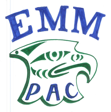 Eagle Mountain Middle PAC AgendaMonday, April 4, 2016 7:00pm – LibraryWelcome & IntroductionsApproval of the agendaApproval of minutes from Feb 16, 2015Principal’s Report –Nancy Bennett/Jonathan SclaterDPAC Presentation – Corrie NobleTreasurer’s Report – Linda FabioEvent/Volunteer Update – Bonnie SteinHigh Tech Raffle ResultsSpring Event (Magic Show?)Teacher’s Appreciation Lunch Grade 8 Leaving CeremonyEmergency Preparedness Exercise/Update – Bonnie SteinOther BusinessAdjournment